INDICAÇÃO Nº                Assunto: Solicita ao Senhor Prefeito Municipal que realize a notificação do proprietário do terreno existente na Travessa Francisco Ciarbello, ao lado do nº. 145, Vila Segatto, para execução de roçada e limpeza do local, conforme especifica.Senhor Presidente:INDICO, nos termos do Regimento Interno desta Casa de Leis, ao Senhor Prefeito Municipal que se digne sua Excelência determinar ao setor competente da Administração providências para que seja notificado o proprietário do terreno localizado na Travessa Francisco Ciarbello, ao lado do nº. 145, Vila Segatto, para execução de roçada e limpeza do terreno do local.A presente solicitação visa atender aos pedidos dos moradores, que estão descontentes e apreensivos com a falta de limpeza do referido terreno, que se encontra com mato muito alto, fazendo surgir pragas e animais peçonhentos, representando risco à saúde dos moradores do local.SALA DAS SESSÕES, 08 de novembro 2017.THOMÁS ANTONIO CAPELETTO DE OLIVEIRAVereador- PSDB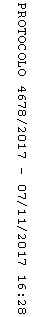 